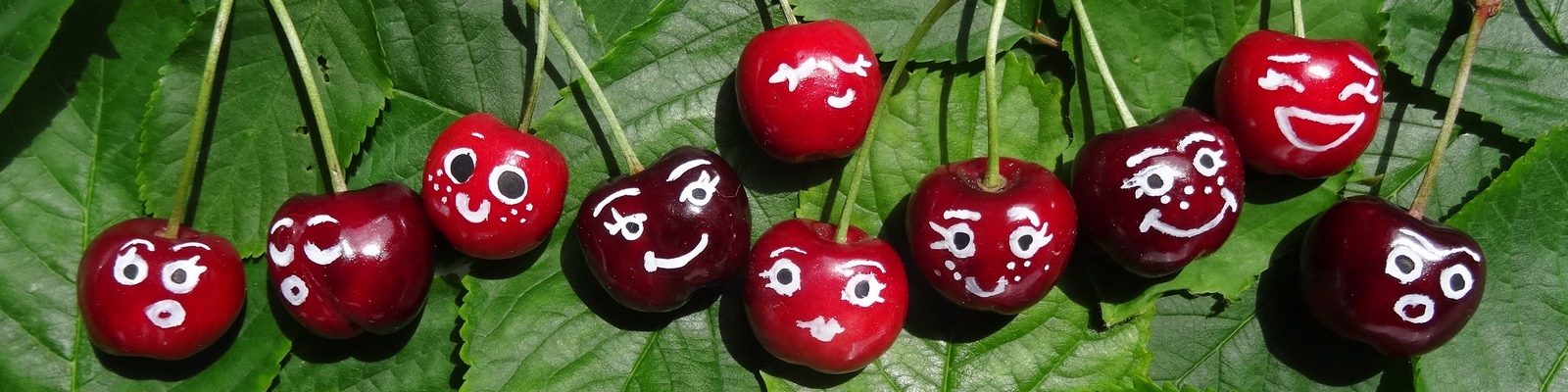 Qui sommes-nous ? CAEM est une association basée en Maurienne ayant pour objet d’initier, développer et promouvoir, sans préjugé ni dogme, toute forme d’action favorisant une consommation saine, éthique, locale, conviviale et écologique en Maurienne et au-delà, et de favoriser toutes démarches d’entraide et de partage.